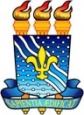 UNIVERSIDADE FEDERAL DA PARAÍBA      CENTRO DE CIÊNCIAS DA SAÚDE         DEPARTAMENTO DE CIÊNCIAS FARMACÊUTICASEdital nº87 de 30 de agosto de 2016Concurso Público de Provas e Títulos para Professor do Magistério SuperiorANEXO 01Departamento Áreas de Conhecimento/ Objeto do ConcursoNº de vagasRegime de TrabalhoClasseRequisitos mínimos para a posseCiências Farmacêuticas/Centro de Ciências da SaúdeMicologia Clínica; Estágio de Vivência Acadêmica VIII - Análises Clínicas; Estágio de Vivência IV; Estágio de Vivência I e Estágio Supervisionado em Análises Clínicas01Dedicação ExclusivaClasse A, Adjunto, Graduação em Farmácia Generalista ou Graduação em Farmácia Bioquímica e Doutor em Ciências Farmacêuticas ou Ciências da Saúde ou Ciências BiológicasCONTEÚDO PROGRAMÁTICO1. Fungos e introdução ao estudo da micologia clínica; 2. Micoses superficiais estritas; 3. Dermatofitoses; 4. Candidíase; 5. Doença de Jorge Lobo e esporotricose; 6. Cromomicose e feohifomicoses; 7. Hialohifomicoses, otomicose e oculomicose;8. Micetomas; 9. Paracoccidioidomicose e histoplasmose; 10. Coccidioidomicose e blastomicose; 11. Zigomicoses e aspergilose;12. Criptococose; 13. Testes de sensibilidade a drogas antifúngicas; 14. Metodologias em Laboratório de Micologia.